How to submit an admin request on Anima (Travel, PIP, Sick Notes, Test Results etc)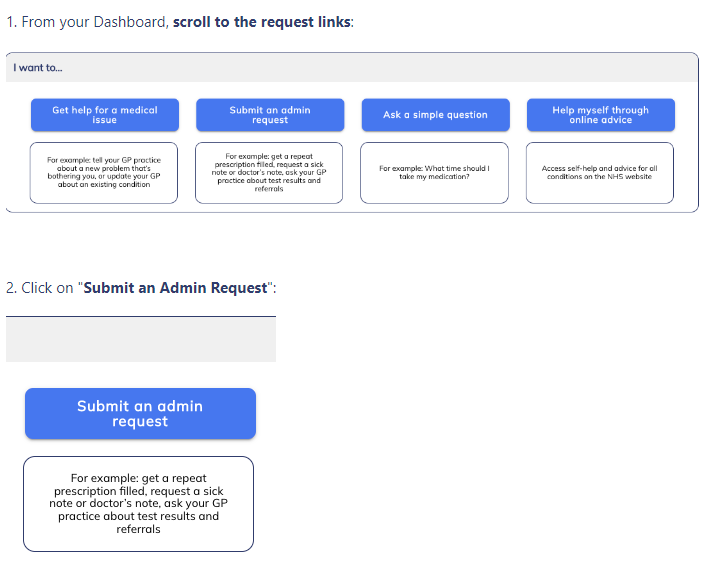 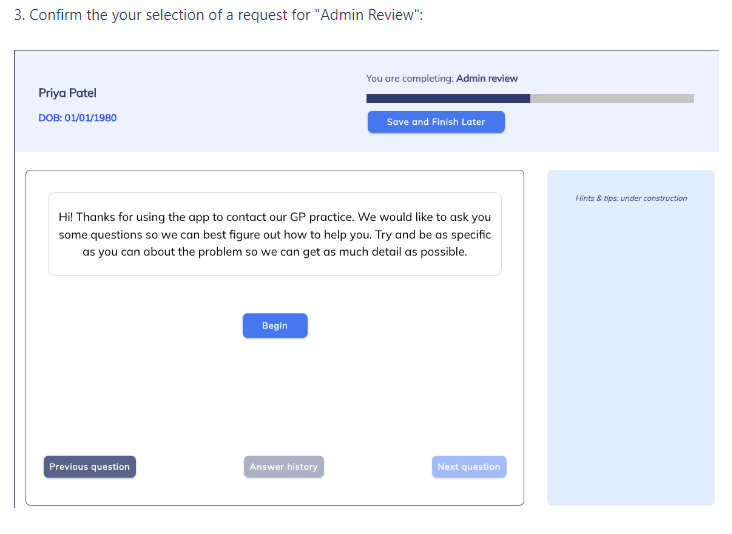 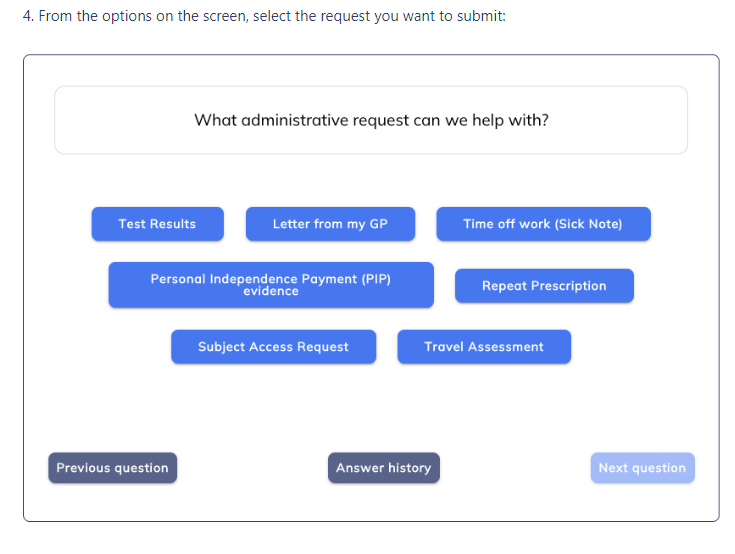 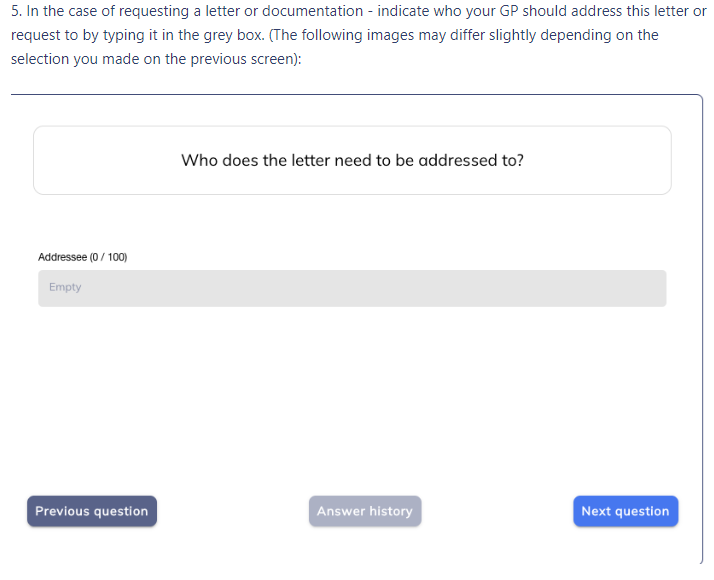 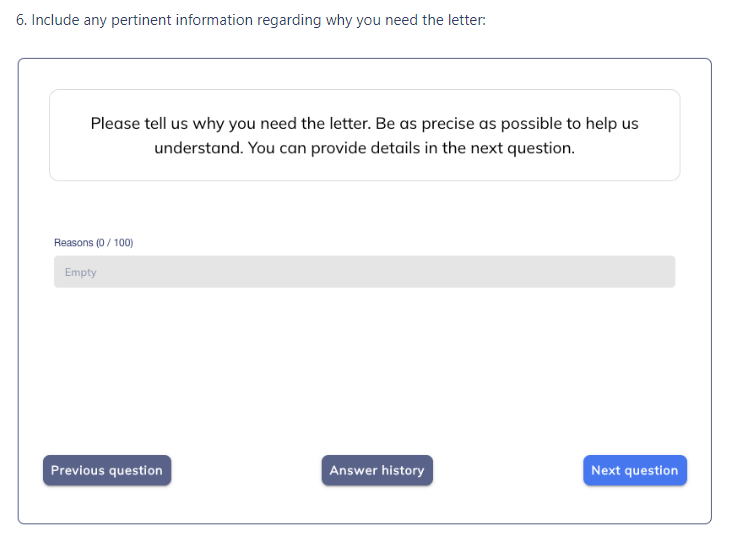 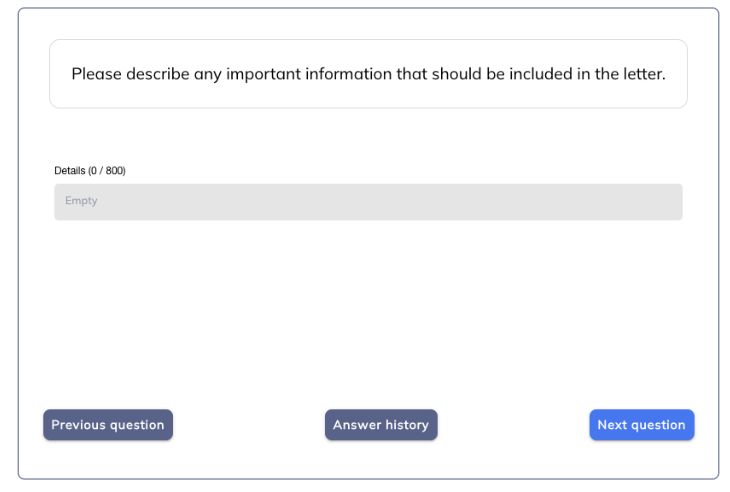 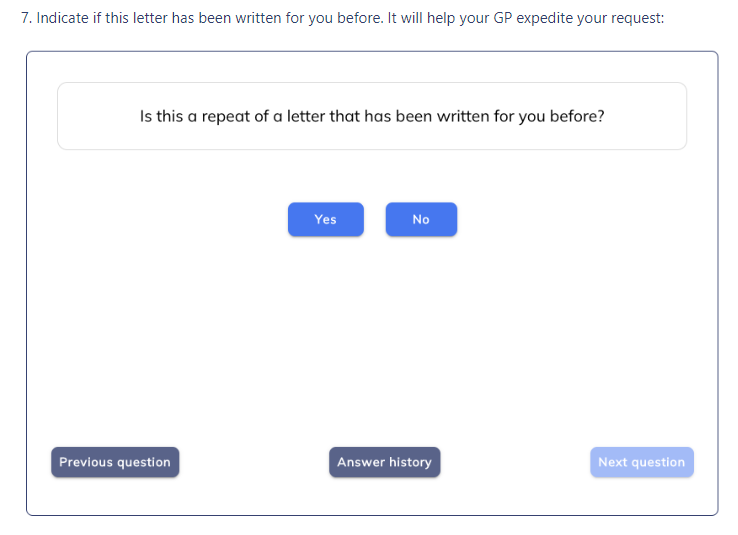 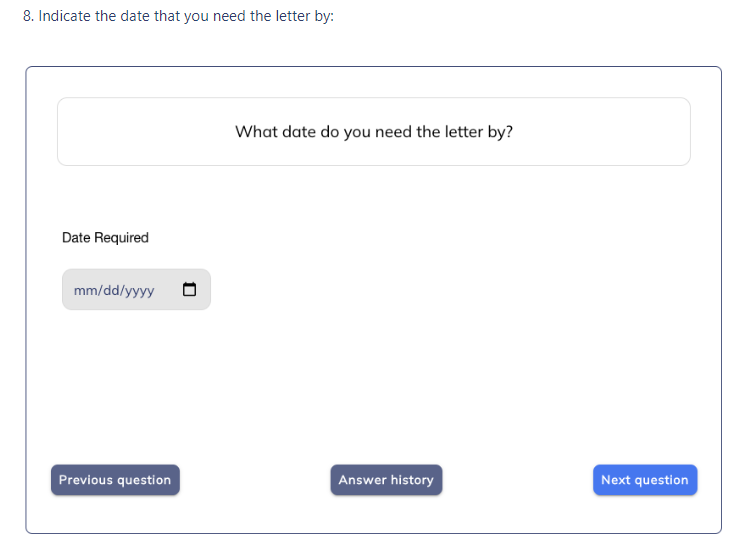 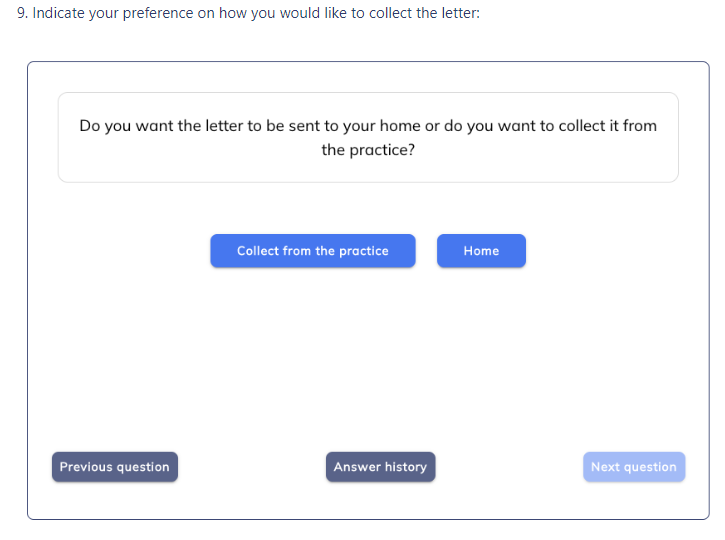 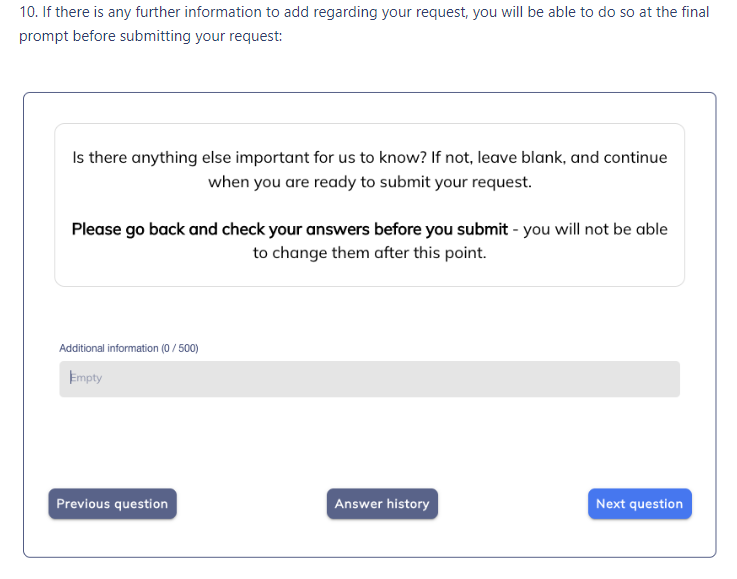 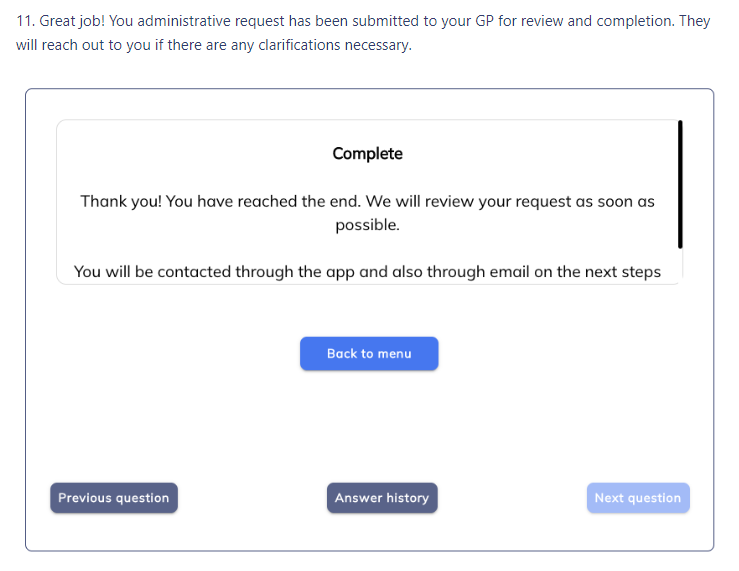 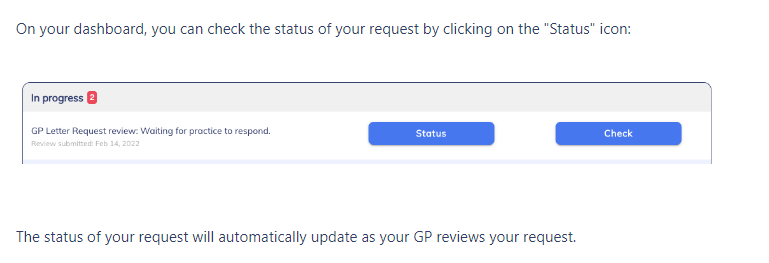 